Publicado en Puerto de la Cruz, Tenerife el 11/02/2019 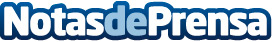 Loro Parque exhibe, por primera vez en España, a una pareja de tiburones ‘Rhina ancylostoma’La especie está catalogada como vulnerable según la Unión Internacional para la Conservación de la Naturaleza, por lo que, con su llegada, el Parque refuerza su compromiso con la conservaciónDatos de contacto:Natalya RomashkoDepartamento de Comunicación e Imagen 922 373 841 Ext. 319Nota de prensa publicada en: https://www.notasdeprensa.es/loro-parque-exhibe-por-primera-vez-en-espana-a Categorias: Internacional Nacional Canarias Entretenimiento Veterinaria Ecología http://www.notasdeprensa.es